B-4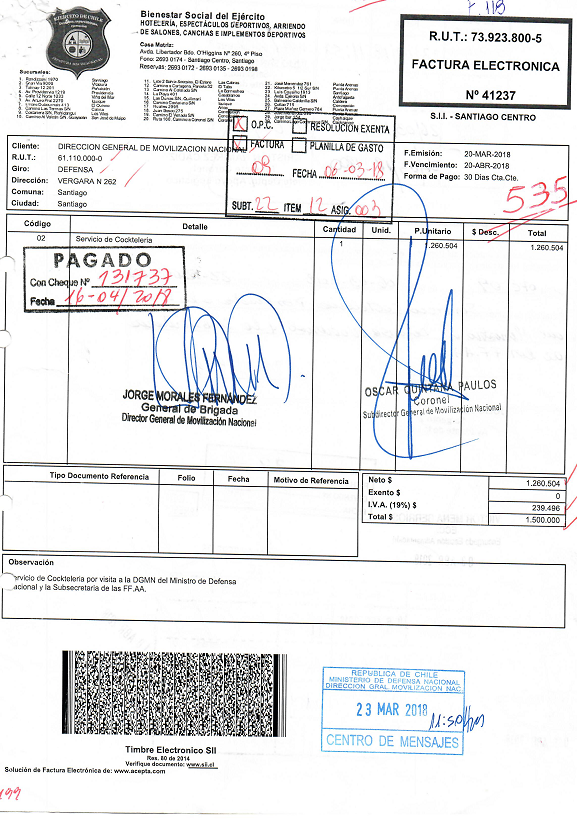 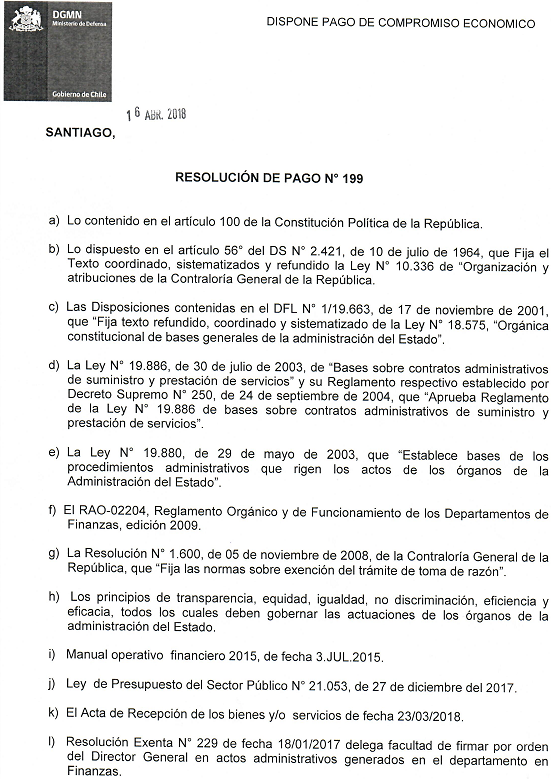 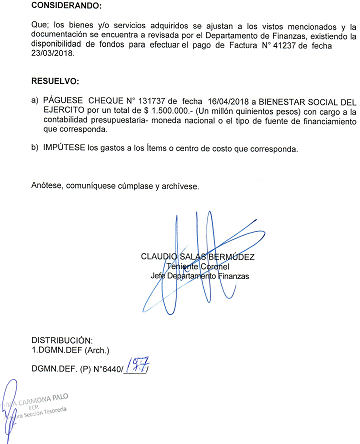 